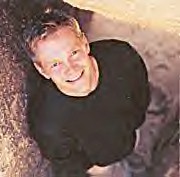 People of FaithSharing God’s GraceHas anyone ever given you a great gift? Not just a run-of-the-mill type of gift, but a really great gift. How did it make you feel? What did you do to show appreciation for the gift? Have you changed the way you live because of the gift? Wouldn’t you want other people to share that experience of receiving a great gift? Steven Curtis Chapman grew up in Paducah, Kentucky. The son of a music store owner who used to play guitar and write songs. He remembers heading off to Nashville to begin his own music career. Now years later his list of accolades include numerous Grammys and Dove Awards, including several Artist of the Year awards. According to Steven, the reason for his music and his love for family go together. "The reason I make music, the reason I write songs, what motivates me to sing, is the fact that God's love and God's grace have been revealed to me. . .. And that's what helps me tie back into what my greatest joys are in life, which is living God's grace out with my family, in the normal stuff of life." Steven’s family has grown over the years, including three adopted children. He and his wife started the Show Hope organization. Focused on orphan care and overseas adoptions for loving U.S. families. “And hope does not put us to shame, because God's love has been poured out into our hearts through the Holy Spirit, who has been given to us.” Romans 5:5  What has God’s love motivated you to do?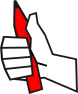    What can you do to share God’s gifts with others?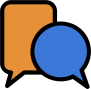 